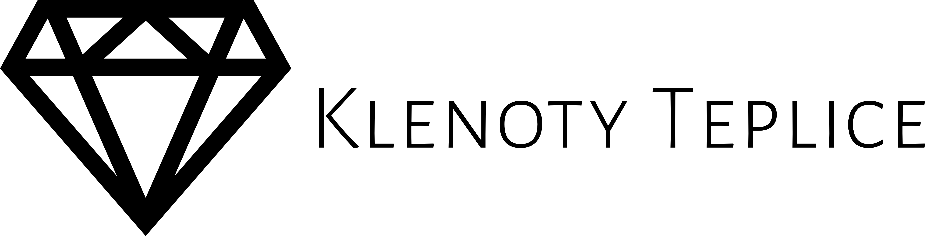 FORMULÁŘ PRO ODSTOUPENÍOdesílatel:Jméno a příjmení:Bydliště:e-mail, tel. číslo:Adresát:Barbora Bílková HlupáIČO: 752 98 261DIČ: CZ7556092841se sídlem: Duchcovská 2192/51, 415 01 Teplice 1fyzická osoba podnikající dle živnostenského zákona nezapsaná v obchodním rejstříkukontaktní údaje: Barbora Bílková Hlupáe-mail:	reklamace@klenotyteplice.cztelefon: 607 537 127web: www.klenotyteplice.czOznámení o odstoupení od kupní smlouvyDne ………. jsem si na Vašich internetových stránkách www.klenotyteplice.cz objednal zboží ……….., číslo objednávky …………, v hodnotě …..….. Kč. Objednané zboží jsem obdržel dne ………..Na základě ust. § 1829 odst. 1 ve spojení s ust. § 1818 zákona č. 89/2012 Sb., občanský zákoník, využívám svého zákonného práva a odstupuji od kupní smlouvy uzavřené prostřednictvím internetu, která se týká výše uvedeného zboží, jež Vám s tímto dopisem zasílám zpět, a zároveň Vás žádám o poukázání kupní ceny ve výši ………. Kč a ……… Kč za poštovné na můj bankovní účet číslo …………. nejpozději do 14 dnů od doručení tohoto odstoupení od smlouvy.V ………. dne ……….Jméno a příjmení spotřebitele             (podpis)Přílohy:Doklad o koupi